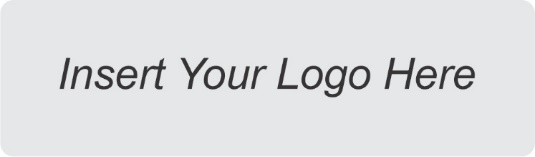 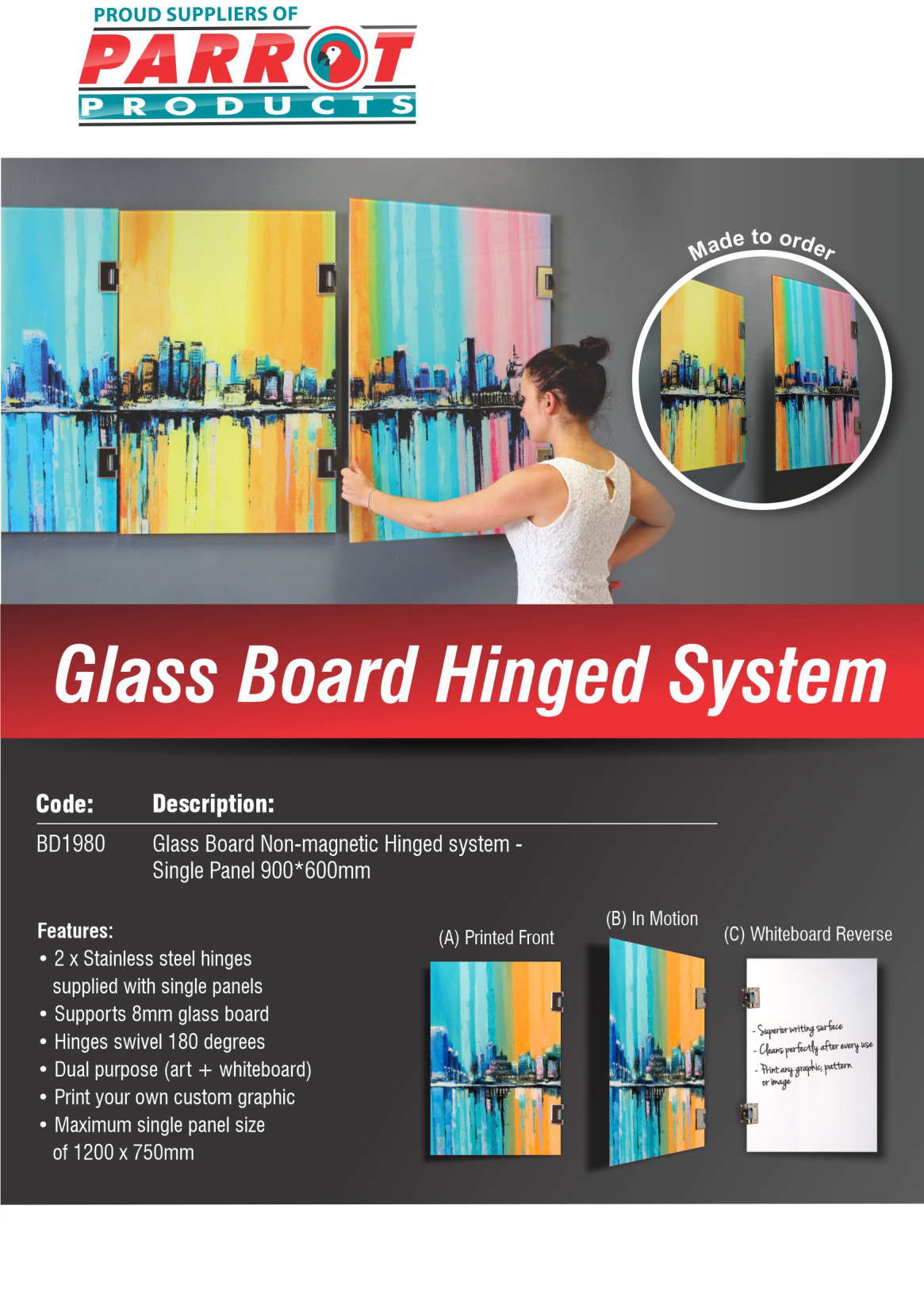 R.R.P. Incl. VAT                                                                                         R 3 777.00For more information contact us on:Tel: 0123 456 8910 / Email: info@companyname.co.za / Website: www.companyname.co.za